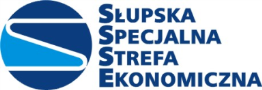 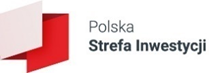 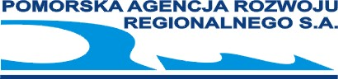 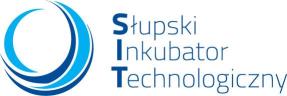 obszarze 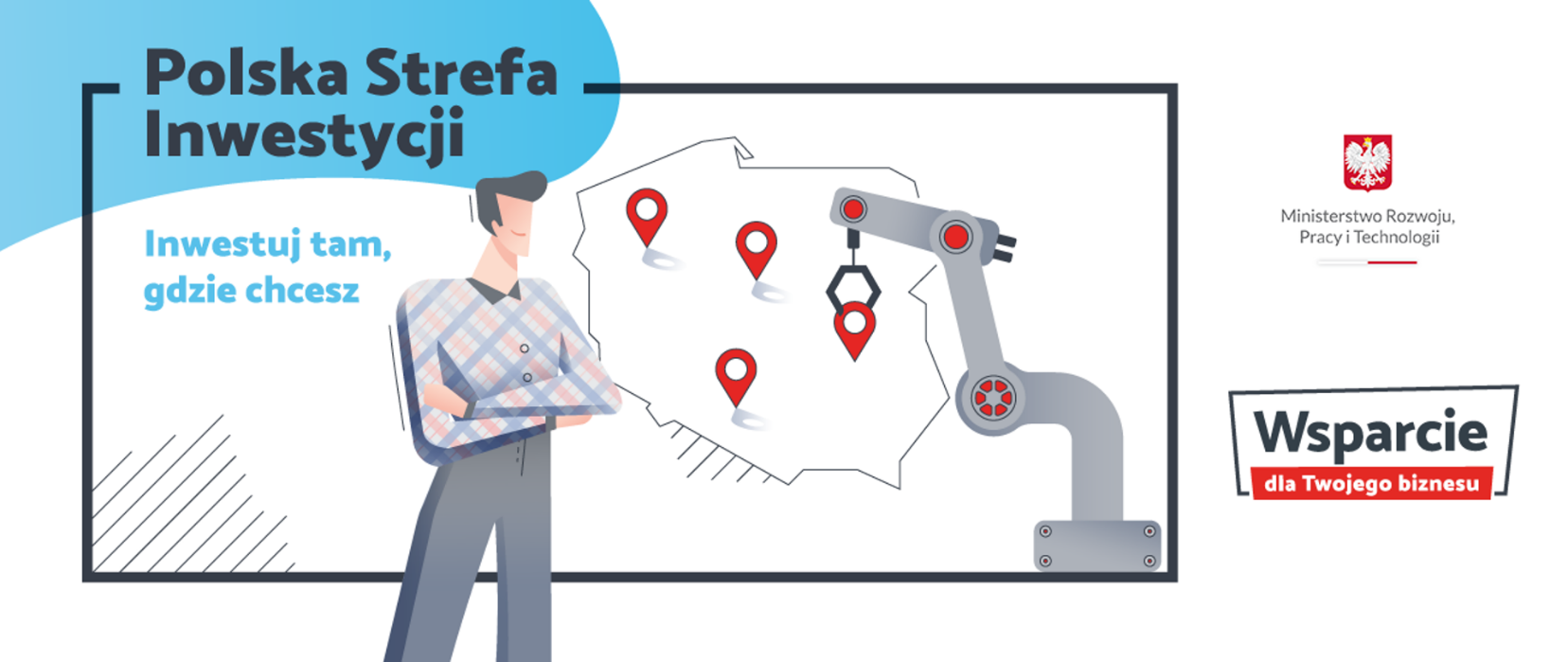 źródło grafiki: www.gov.plPomorska Agencja Rozwoju Regionalnego S.A. zarządzająca obszarem Słupskiej Specjalnej Strefy Ekonomicznej i Słupskim Inkubatorem Technologicznym
76-200 Słupsk, ul. Obrońców Wybrzeża 2, tel. 59 840 11 73   
www.parr.slupsk.pl           www.sse.slupsk.pl       promocja@parr.slupsk.pl       linkedin.com/company/parr-slupsk                                     facebook.com/SlupskSEZ       twitter.com/PARR_Slupsk                                                  instagram.com/parr.slupsk/       youtube/parr.s.aSłupska Specjalna Strefa Ekonomiczna od 1997 roku jest zarządzana przez Pomorską Agencję Rozwoju Regionalnego S.A. z siedzibą w Słupsku. W 2018 roku zostały opublikowane rozporządzenia wykonawcze do Ustawy o wspieraniu nowych inwestycji. Dzięki temu cała Polska została objęta programem rządowym pn. „Polska Strefa Inwestycji”. Tym samym każdy przedsiębiorca planujący budowę nowego zakładu lub reinwestycję (rozbudowę istniejącego zakładu) z sektora przemysłowego lub usługowego może ubiegać się 
o uzyskanie decyzji o wsparciu. W myśl hasła "cała Polska specjalną strefą ekonomiczną", firmy mogą uzyskać ulgi podatkowe wszędzie tam, gdzie można prowadzić działalność gospodarczą, również na własnej nieruchomości.Decyzja o wsparciu, jaką udziela w obszarze środkowego Pomorza (wg mapy jak poniżej) przedsiębiorcom Pomorska Agencja Rozwoju Regionalnego S.A. w imieniu Ministra właściwego ds. gospodarki, uprawnia do korzystania ze zwolnienia w podatku dochodowym, po spełnieniu określonych kryteriów. Zasady inwestowania uzależnione są m.in.: od lokalizacji inwestycji (w jakim województwie, powiecie i gminie), wielkości przedsiębiorcy (mikro, mały, średni czy duży przedsiębiorca) oraz stopy bezrobocia w danym powiecie. Obszar pozostający we właściwości SSSE, zgodnie z Rozporządzeniem Ministra Przedsiębiorczości i Technologii z dnia 29.08.2018 roku (Dz. 2018, poz. 1698), obejmuje 16 powiatów, zlokalizowanych na terenie trzech województw: pomorskiego (5 powiatów i 1 miasto na prawach powiatu), zachodniopomorskiego (8 powiatów i 1 miasto na prawach powiatu) oraz wielkopolskiego (1 powiat) – wg mapy jak poniżej.
Część obszaru do dnia 31.12.2026 roku objęta jest statusem Słupskiej Specjalnej Strefy Ekonomicznej i stanowi tzw. podstrefy. Są to grunty o łącznej powierzchni 910 ha, położone na terenach miast: Darłowo, Koszalin, Lębork, Słupsk, Szczecinek, Ustka i Wałcz oraz gmin: Biesiekierz, Czarne, Debrzno, Kalisz Pomorski, Karlino, Polanów, Słupsk 
i Tychowo. W tych miastach i gminach funkcjonuje łącznie 18 podstref Słupskiej SSE, które zlokalizowane są na obszarze we właściwości Zarządzającego SSSE. Inwestując na terenie w/w podstref przedsiębiorca może uzyskać najdłuższy okres ważności decyzji o wsparciu 
tj. 15 lat. Dodatkowe preferencje dotyczą inwestycji planowanych w sektorze nowoczesnych usług biznesowych i B+R oraz realizowanych na terenie średnich miastach tracących funkcje społeczno-gospodarcze i gminach bezpośrednio z nimi graniczącymi: Białogard, Bytów, Słupsk, Szczecinek, Świdwin, Wałcz i Złotów.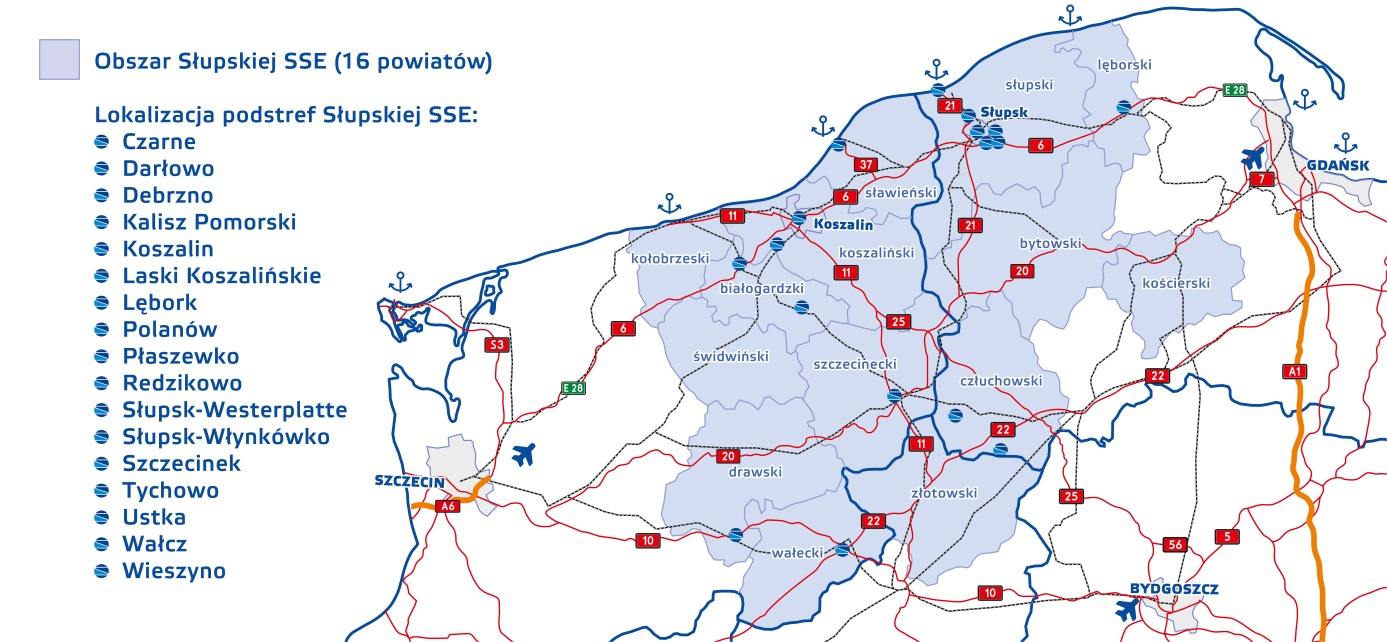 Aby uzyskać zwolnienie podatkowe inwestycja musi:być nową, jeszcze nierozpoczętą inwestycją,wpisywać się w zakres działalności, na którą można otrzymać pomoc publiczną,spełniać kryteria ilościowe i jakościowe.Pomoc publiczną można otrzymać na realizację inwestycji w sektorze przemysłu i produkcji oraz nowoczesnych usług dla biznesu, IT, prac B+R.Forma wsparcia: zwolnienie z podatku dochodowego CIT lub PITPrzedmiot wsparcia: nowa inwestycja, rozumiana jako: utworzenie nowego zakładu,  zwiększenie zdolności produkcyjnej istniejącego zakładu,  wprowadzenie produktów dotąd niewytwarzanych przez zakład,  zasadnicza zmiana dotycząca procesu produkcyjnego istniejącego zakładu.Koszty kwalifikowane: nakłady inwestycyjne lub dwuletnie koszty pracy nowozatrudnionych pracowników Maksymalny poziom wsparcia (intensywność pomocy regionalnej w woj. pomorskim i zachodniopomorskim):55% dla mikro- (m) (<10 pracowników; ≤ EUR 2 mln obroty roczne; ≤ 2 mln EUR suma bilansu) i małych przedsiębiorców (M) (<50 pracowników; ≤ EUR 10 mln obroty roczne; ≤ 10 mln EUR suma bilansu)45% dla średnich przedsiębiorców (Ś)(< 250 pracowników; ≤ EUR 50 mln obroty roczne; ≤ 43 mln EUR suma bilansu)35% dla dużych przedsiębiorców (D)(> 250 pracowników; > EUR 50 mln obroty roczne; >43 mln EUR suma bilansu)Forma decyzji administracyjnej: decyzja o wsparciuOrgan wydający decyzję: Pomorska Agencja Rozwoju Regionalnego S.A., zarządzający obszarem Słupskiej Specjalnej Strefy Ekonomicznej.Ważność decyzji o wsparciu: 10 - 12 lat (15 lat dla inwestycji realizowanych na terenach objętych statusem specjalnej strefy ekonomicznej – Podstrefy SSSE)Kryteria ilościoweMinimalne nakłady inwestycyjne dla inwestycji zależne stopy bezrobocia w danym powiecie, w którym planowana jest inwestycja - w tabeli poniżej oraz na mapie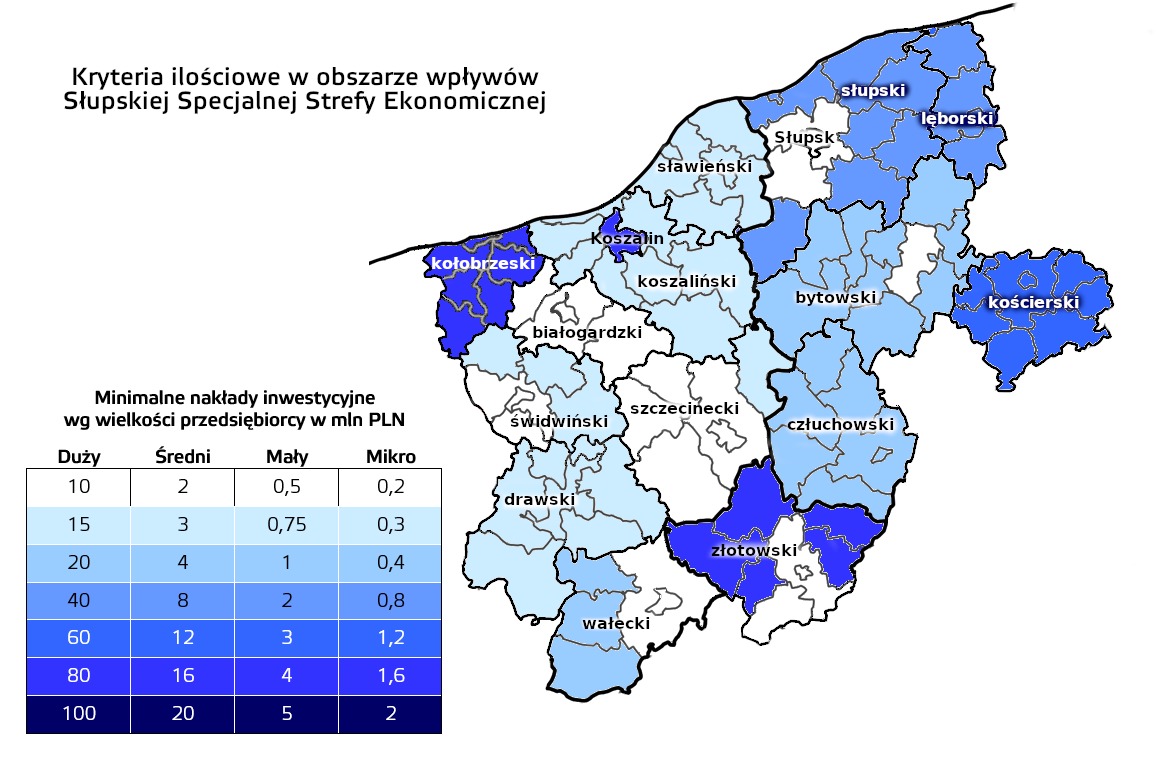 Kryteria jakościoweKryteria są podzielone na dwie grupy (gospodarczą i społeczną). Każda z grup kryteriów ma 5 podkryteriów, za które można uzyskać 1 punkt. Maksymalna ilość punktów do uzyskania wynosi 10 pkt. Wymagane minimum dla inwestycji realizowanych na terenie województwa pomorskiego i zachodniopomorskiego wynosi 5 pkt, dla województwa wielkopolskiego minimum to 6 pkt. Konieczne jest uzyskanie co najmniej 1 punktu 
w każdej grupie. Przykład wyliczenia wysokości pomocy publicznejWartość pomocy oblicza się jako iloczyn maksymalnej intensywności pomocy i wyższej kwoty kosztów (kwalifikowanych kosztów inwestycji lub dwuletnich kosztów pracy nowo zatrudnionych pracowników).Maksymalną wartość pomocy regionalnej udzielanej przedsiębiorcy na realizację dużego projektu inwestycyjnego ustala się zgodnie z wzorem: I = R × (50 mln euro + 0,5 × B + 0 × C), gdzie poszczególne symbole oznaczają:I – maksymalną wartość pomocy dla dużego projektu inwestycyjnego,R – maksymalną intensywność regionalnej pomocy inwestycyjnej dla obszaru, na którym będzie zlokalizowany duży projekt inwestycyjny,B – wielkość kosztów kwalifikujących się do objęcia pomocą przekraczającą równowartość 50 mln euro, 
a nieprzekraczającą równowartości 100 mln euro,C – wielkość kosztów kwalifikujących się do objęcia pomocą przekraczającą równowartość 100 mln euro.Wykaz kosztów kwalifikowanych:Koszty inwestycji w rzeczowe aktywa trwałe oraz wartości niematerialne i prawne, czyli: zakup gruntów lub prawa ich użytkowania wieczystego,nabycie lub wytworzenie we własnym zakresie środków trwałych, pod warunkiem, że będą zaliczone do składników majątkowych,rozbudowę lub modernizację środków trwałych, wartości niematerialne i prawne (patenty, licencje, know-how i wiedza techniczna),najem lub dzierżawę gruntów, budynków i budowli, jeśli okres najmu lub dzierżawy trwa co najmniej 5 lat (duże przedsiębiorstwo) lub 3 lata (MŚP) od planowanego terminu zakończenia inwestycji,leasing finansowy aktywów innych niż grunty, budynki i budowle pod warunkiem zobowiązania się do ich nabycia z dniem upływu najmu lub dzierżawy.Dwuletnie koszty pracy wynikające z utworzenia miejsc pracy w następstwie realizacji nowej inwestycji. Wydatki obejmują koszty pracy brutto pracowników powiększone o obowiązkowe składki na ubezpieczenie społeczne. Warunki związane z kosztami środków trwałychAby kwalifikować koszty środków trwałych i prawnych musisz:wprowadzić je do ewidencji środków trwałych oraz wartości materialnych i prawnych,zobowiązać się do tego, że utrzymasz te środki przez okres 5 lat (jeśli jesteś dużym przedsiębiorcą) lub 3 lat (jeśli jesteś mikro, małą lub średnią firmą) od wprowadzenia ich do ewidencji. Wyjątkiem jest wymiana instalacji i sprzętu, konieczna ze względu na szybki rozwój technologiczny.Dodatkowo, jeśli jesteś dużym przedsiębiorcą:możesz kupować tylko nowe środki trwałe (mikro, małe i średnie przedsiębiorstwa mogą kupować też używane środki trwałe). Warunki związane z kosztami wartości niematerialnych i prawnychAby kwalifikować koszty wartości niematerialnych i prawnych musisz:nabyć je na warunkach rynkowych od osoby trzeciej niepowiązanej z nabywcą,wykorzystywać je tylko w zakładzie, na rzecz którego przyznana została pomoc publiczna, ująć te wartości w aktywach zakładu i utrzymywać je przez okres 5 lat (jeśli jesteś dużym przedsiębiorcom) lub 3 lat (jeśli jesteś mikro, małym lub średnią firmą),amortyzować je zgodnie z przepisami o podatku dochodowym.Dodatkowo, jeśli jesteś dużym przedsiębiorcą:możesz kwalifikować tylko 50% wydatków poniesionych na wartości niematerialne i prawne. Warunki związane z dwuletnimi kosztami pracy zatrudnienia nowych pracownikówZatrudnienie nowych pracowników liczy się jako wzrost liczby pracowników w danym zakładzie, w stosunku do średniego zatrudnienia w okresie 12 miesięcy przed dniem uzyskania decyzji o wsparciu.Aby obliczyć średnioroczne zatrudnienie musisz uwzględnić:pracowników zatrudnionych w pełnym wymiarze pracy w okresie roku,pracowników zatrudnionych w niepełnym wymiarze czasu pracy, na podstawie umowy o pracę na czas określony lub do wykonywania pracy o charakterze dorywczym lub sezonowym, w przeliczeniu na pełne etaty czasu pracy.Źródła finansowania inwestycjiInwestycje możesz finansować z różnych źródeł, w tym np. z dotacji. Warunkiem jest jednak, by co najmniej 25% kosztów inwestycji, pochodziło z własnych środków lub z innych zewnętrznych źródeł finansowania (np. kredytów), które nie są formą publicznego wsparcia. Kwalifikowana działalność gospodarcza – na jaką działalność można wydać decyzję o wsparciu? Uzyskanie ulgi w ramach Polskiej Strefy Inwestycji nie są dostępne dla każdej działalności gospodarczej. Obowiązuje lista kodów działalności (wg PKWiU), na które nie jest możliwe wydanie decyzji o wsparciu - określa je Rozporządzenie Rady Ministrów z dnia 28 sierpnia 2018r. w sprawie pomocy publicznej udzielanej niektórym przedsiębiorcom na realizację nowych inwestycji (Dz. U. poz. 1713 z 2018r.). Dochody uzyskane z działalności gospodarczej objętej kodem/kodami PKWiU wymienione 
w wydanej decyzji o wsparciu podlegają zwolnieniu. Działalność, która nie jest wpisana do decyzji 
o wsparciu podlega opodatkowaniu podatkiem PIT lub CIT wg obowiązujących przepisów. *Rozporządzenie Rady Ministrów z dnia 28 sierpnia 2018r. w sprawie pomocy publicznej udzielanej niektórym przedsiębiorcom na realizację nowych inwestycji (Dz. U. poz. 1713 z 2018r.)Pozostałe warunki:Utrzymanie własności składników majątku (w ramach wydatków poniesionych na nową inwestycję): co najmniej 3 lata dla MŚP lub 5 lat dla dużego przedsiębiorcy, licząc od dnia wprowadzenia do ewidencji środków trwałychUtrzymanie zatrudnienia: 3 lata dla MŚP lub 5 lat dla dużego przedsiębiorcy, licząc od dnia jego utworzenia Utrzymanie inwestycji: 3 lata dla MŚP lub 5 lat dla dużego przedsiębiorcy, licząc od dnia zakończenia nowej inwestycji One-stop shop dla inwestorów:     doradztwo w zakresie pomocy publicznej w ramach programu Polska Strefa Inwestycji (ulgi w podatku dochodowym);weryfikacja konkretnego projektu inwestycyjnego pod kątem możliwości uzyskania wsparcia w ramach Polskiej Strefy Inwestycji;wydawanie inwestorom Decyzji o Wsparciu; sprzedaż nieruchomości pod inwestycje przemysłowe i usługowe;wskazanie dostępnych instrumentów wsparcia dla przedsiębiorców;opieka przed i po inwestycyjna.Oferta dla samorządów: Współpraca z samorządami z obszaru we właściwości Słupskiej Specjalnej Strefy Ekonomicznej obejmuje m.in.: obsługę inwestorów, organizację wizji lokalnych terenów inwestycyjnych; audyty terenów inwestycyjnych pod kątem możliwości ich zagospodarowania pod projekty inwestycyjne;organizację szkoleń, webinariów, spotkań w regionach; wymiana informacji nt. potencjału i barier inwestycyjnych regionu.Centrum przedsiębiorczości:        wsparcie dla innowacyjnych start-up’ów w ramach Słupskiego Inkubatora Technologicznego;programy akceleracyjne;organizacja szkoleń, wydarzeń gospodarczych, w tym seminariów biznesowych, targów, misji gospodarczych, konferencji (w tym międzynarodowych);doradztwo w zakresie dostępnych instrumentów wsparcia ekspansji zagranicznej przedsiębiorców;działalność informacyjno-doradczo-szkoleniowa z zakresu funduszy UE i przetargów dla przedsiębiorców, doradztwa restrukturyzacyjnego, prawa pracy;Usługi Studia Audio-Wideo - pokój odsłuchowy, studio lektorskie, studio do nagrań szkoleń, webinarów, wywiadów telewizyjnych, miejsce spotkań biznesowychNieruchomości:   wynajem biur, lokali komercyjnych i lokali mieszkalnych (będących w zasobach PARR);usługi pośrednictwa w obrocie nieruchomościami komercyjnymi;opracowanie kompleksowych ofert (portfolio) nieruchomości, w tym wykonywanie inwentaryzacji zdjęciowej/filmowej z ziemi i powietrza za pomocą dronów (inspekcja terenów trudno dostępnych).Centrum nowoczesnych usług dla przemysłu:   specjalistyczne pracownie: Automatyki, Robotyki i Systemów Wizyjnych oraz Odnawialnych Źródeł Energii;usługi dla firm w ramach specjalistycznych usług doradczych, w tym: pomiary i skanowanie 3D, kontrola jakości, inżynieria odwrotna, prototypowanie, badania termowizyjne z ziemi i z powietrza.Centrum Szkoleniowo-Konferencyjne: sale konferencyjne (w tym audytorium na 300 osób);powierzchnie wystawiennicze;sala komputerowa; „biurko na godziny”; pokoje gościnne;Oferta szkoleniowa i doradcza:organizacja i prowadzenie szkoleń, w tym specjalistycznych w siedzibie PARR i u klienta; specjalistyczne szkolenia: komputerowe, księgowe, podatkowe, marketingowe, wizerunkowe; komunikacyjne,  w tym szkolenia zawodowe techniczne dla kadr inżynierskich i technicznych;w zakresie obszarów: RODO, Prawo Pracy, Kadry i płace, System Zarządzania Jakością ISO, HR;a także inne szkolenia, dopasowane do indywidualnych potrzeb przedsiębiorców.Zachęty inwestycyjne dla przedsiębiorców planujących realizację nowych inwestycji w obszarze Słupskiej Specjalnej Strefy EkonomicznejKontakt„Inwestujesz tam, gdzie chcesz – kompleksowe wsparcie w rozwoju przedsiębiorców”Lista powiatów w obszarze wpływów Słupskiej SSELista powiatów w obszarze wpływów Słupskiej SSELista powiatów w obszarze wpływów Słupskiej SSEwoj. pomorskiewoj. zachodniopomorskiewoj. wielkopolskiepowiat bytowski powiat człuchowski powiat kościerski powiat lęborski powiat słupski Miasto Słupskpowiat białogardzki powiat drawski powiat kołobrzeski powiat koszaliński powiat sławieński powiat szczecinecki powiat świdwiński powiat wałecki Miasto Koszalinpowiat złotowskiOferta dla przedsiębiorców planujących realizację nowej inwestycji 
z sektora przemysłowego lub usługowego Warunki uzyskania wsparciaPowiatDuży przedsiębiorca[mln PLN]Średni przedsiębiorca[mln PLN]Mały przedsiębiorca, sektor usług[mln PLN]Mikro przedsiębiorca[mln PLN]województwo pomorskiewojewództwo pomorskiewojewództwo pomorskiewojewództwo pomorskiewojewództwo pomorskiebytowski20 lub 104 lub 21 lub 0,50,4 lub 0,2człuchowski20410,4kościerski601231,2lęborski40820,8słupski40 lub 108 lub 22 lub 0,50,8 lub 0,2M. Słupsk51020,50,2województwo zachodniopomorskiewojewództwo zachodniopomorskiewojewództwo zachodniopomorskiewojewództwo zachodniopomorskiewojewództwo zachodniopomorskiebiałogardzki51020,50,2drawski1530,750,3kołobrzeski801641,6M. Koszalin801641,6koszaliński1530,750,3sławieński1530,750,3szczecinecki51020,50,2świdwiński515 lub 103 lub 20,75 lub 0,50,3 lub 0,2wałecki520 lub 104 lub 21 lub 0,50,4 lub 0,2województwo wielkopolskiewojewództwo wielkopolskiewojewództwo wielkopolskiewojewództwo wielkopolskiewojewództwo wielkopolskiezłotowski580 lub 1016 lub 24 lub 0,51,6 lub 0,2GrupaPktSektor przemysłowySektor usług*Zrównoważony rozwój gospodarczy1Inwestycja z branży strategicznej: żywność wysokiej jakości; środki transportu; profesjonalne urządzenia elektryczne i elektroniczne; lotniczo-kosmiczna;  produkty higieniczne; leki i wyroby medyczne; maszynowy; odzysk materiałowy surowców i nowoczesnych tworzyw; ekobudownictwo; usługi specjalistyczne; specjalistyczne usługi teleinformatyczne.Inwestycja musi wpisywać się też w inteligentną specjalizację danego województwa.Inwestycja z branży strategicznej: żywność wysokiej jakości; środki transportu; profesjonalne urządzenia elektryczne i elektroniczne; lotniczo-kosmiczna;  produkty higieniczne; leki i wyroby medyczne; maszynowy; odzysk materiałowy surowców i nowoczesnych tworzyw; ekobudownictwo; usługi specjalistyczne; specjalistyczne usługi teleinformatyczne.Inwestycja musi wpisywać się też w inteligentną specjalizację danego województwa.Zrównoważony rozwój gospodarczy2Osiągnięcie odpowiedniego poziomu eksportuOsiągnięcie odpowiedniego poziomu eksportuZrównoważony rozwój gospodarczy3Przynależność do Krajowego Klastra KluczowegoUtworzenie centrum nowoczesnych usług dla biznesu o zasięgu wykraczającym poza terytorium PolskiZrównoważony rozwój gospodarczy4Prowadzenie działalności badawczo-rozwojowejProwadzenie działalności badawczo-rozwojowejZrównoważony rozwój gospodarczy5Posiadanie statusu MŚPPosiadanie statusu MŚPZrównoważony rozwój społeczny6Utworzenie wyspecjalizowanych miejsc pracy w celu prowadzenia działalności gospodarczej objętej nową inwestycją i oferowanie stabilnego zatrudnieniaUtworzenie wysokopłatnych miejsc pracy i oferowanie stabilnego zatrudnieniaZrównoważony rozwój społeczny7Prowadzenie działalności gospodarczej o niskim negatywnym wpływie na środowiskoProwadzenie działalności gospodarczej o niskim negatywnym wpływie na środowiskoZrównoważony rozwój społeczny8Zlokalizowanie inwestycji w mieście średnim tracącym swoje funkcje społeczno-gospodarcze, lub w gminach bezpośrednio graniczących z tymi miastami lub w powiatach, gdzie stopa bezrobocia wynosi co najmniej 160% przeciętnej stopy bezrobociaZlokalizowanie inwestycji w mieście średnim tracącym swoje funkcje społeczno-gospodarcze, lub w gminach bezpośrednio graniczących z tymi miastami lub w powiatach, gdzie stopa bezrobocia wynosi co najmniej 160% przeciętnej stopy bezrobociaZrównoważony rozwój społeczny9Wspieranie zdobywania wykształcenia i kwalifikacji zawodowych oraz współpraca ze szkołami branżowymiWspieranie zdobywania wykształcenia i kwalifikacji zawodowych oraz współpraca ze szkołami branżowymiZrównoważony rozwój społeczny10Podejmowanie działań w zakresie opieki nad pracownikiemPodejmowanie działań w zakresie opieki nad pracownikiemKoszty kwalifikowane inwestycjiIntensywność pomocyWielkość przedsiębiorstwaLimit zwolnienia10 mln EUR35%Duży3,5 mln 10 mln EUR45%Średni4,5 mln 10 mln EUR55%Mikro, Mały5,5 mln Rodzaje działalności*Rodzaje działalności*objęte wsparciem m.in.:wykluczone ze wsparcia m.in.:Produkcja (poza niektórymi wyłączeniami)Usługi produkcyjneDziałalność badawczo-rozwojowaMagazynowanie (z wyłączeniem pakowania)Nowoczesne usługi biznesowe, m.in.:Audyt finansowy (69.20.1 PKWiU)Usługi rachunkowo-księgowe (69.20.2 PKWiU)Usługi w zakresie firm centralnych 
(head offices) oraz usługi doradztwa związanych z zarządzaniem (dział 70 PKWiU)Usługi architektoniczne i inżynierskie, badania i analizy techniczne (dział 71 PKWiU)Usługi badań naukowych i prac rozwojowych (dział 72 PKWiU)Usługi specjalistycznego projektowania (grupa 74.1 PKWiU)Usługi doradztwa w sprawach środowiska (74.90.13 PKWiU)                           IT (oprogramowanie z wyłączeniem usług licencyjnych, doradztwo IT)Usługi centrów telefonicznych (call center) (grupa 82.2 PKWiU)Usługi naprawy i konserwacji komputerów i sprzętu komunikacyjnego (95.1 PKWiU)Handel hurtowy i detaliczny 
(sekcja G PKWiU) Roboty budowlane (sekcja F PKWiU)TransportUsługi finansowe i usługi ubezpieczeniowe (sekcja K i L PKWiU)Wytwarzanie i dystrybucja energii oraz inwestycje w infrastrukturę energetycznąHutnictwo żelaza i stali, sektor węgla, włókien syntetycznych, budownictwaZbieranie, przetwarzanie i unieszkodliwianie niektórych odpadów i rekultywacja odpadówSekcje: O-R PKWiUSekcja S (poza niektórymi wyjątkami), 
T i U, Działalność koncesjonowana zgodnie 
z Ustawą Prawo Energetyczne a także w przypadkach określonych 
w art. 1 ust. 2 lit. c id, ust. 3-5 oraz art. 13 Rozporządzenia Komisji (UE) nr 651/2014 
z dnia 17 czerwca 2014 r. uznające niektóre rodzaje pomocy za zgodne z rynkiem wewnętrznym w zastosowaniu art. 107 i 108 Traktatu Tekst mający znaczenie dla EOG, m.in.:- Sektor rybołówstwa i akwakultury oraz sektor produkcji podstawowej produktów rolnych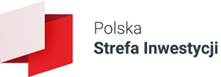 Więcej informacji:https://www.biznes.gov.pl/pl/inwestycje Oferta Pomorskiej Agencji Rozwoju Regionalnego S.A. - zarządzającego obszarem Słupskiej Specjalnej Strefy Ekonomicznej